Договоро сетевой форме реализации проекта сетевого взаимодействия по реализации программы «Приобщение детей к духовно-нравственной культуре»	Организация, осуществляющая образовательную деятельность МБДОУ «Иланский детский сад № 7» , на основании лицензии от 30.11.2011г., N 6294-л, выданной службой по контролю в области образования Красноярского края, в лице  заведующего МБДОУ «Иланский детский сад № 7» Бенгель Елены Викторовны, действующего на основании Устава, именуемая в дальнейшем Организация №1 и   МБДОУ «Иланский детский сад № 2» в лице заведующего Матюшевой  Татьяны Сергеевны, действующего на основании Устава, именуемое в дальнейшем "Организация № 2", МБДОУ «Иланский детский сад № 50» в лице заведующего Харчиковой Евгении Жоржевны, действующего на основании Устава, именуемое в дальнейшем "Организация № 3", Южно-Александровский детский сад - структурное подразделение МБОУ «Южно-Александровская СОШ № 5» в лице и.о.  директора Коврижных Леонида Александровича, действующего на основании Устава, именуемое в дальнейшем "Организация № 4", МБДОУ «Новопокровский детский сад – структурное подразделение МБОУ «Новопокровская СОШ № 7» в лице директора Куклиной Валентины Александровны, действующего на основании Устава, именуемое в дальнейшем "Организация № 5", МБОУ «Далайская СОШ № 11» (уровень дошкольного образования) в лице и.о. директора Ториковой Ксении Ивановны, действующего на основании Устава, именуемое в дальнейшем "Организация № 6",  МБДОУ «Новогородский детский сад - структурное подразделение МБОУ «Новогородская СОШ №3» в лице директора Мясоедовой Елены Андреевны, действующего на основании Устава, именуемое в дальнейшем "Организация № 7",в дальнейшем вместе именуемые "Стороны", заключили настоящий Договор о нижеследующем:1. Предмет договора   	1.1. Стороны договариваются о сетевом взаимодействии для решения следующих задач:- обеспечивать равные возможности для полноценного развития каждого ребёнка в период дошкольного детства независимо от места жительства, пола, нации, языка, социального статуса, психофизиологических и других особенностей (в том числе ограниченных возможностей здоровья);- определить какие ценности духовно-нравственной культуры можно и нужно формировать у детей 5-7 лет (т.е. зону ближайшего развития в данном направлении);- создавать благоприятную среду для духовно-нравственного развития детей;  - объединять обучение и воспитание в целостный образовательный процесс на основе духовно-нравственных и социокультурных ценностей; - формировать общую культуру личности детей, в том числе ценностей здорового образа жизни, развития их социальных, нравственных, эстетических, интеллектуальных, физических качеств, инициативности, самостоятельности и ответственности ребёнка, формировать предпосылки учебной деятельности;- обеспечивать психолого-педагогическую поддержку семьи и повышение компетентности родителей (законных представителей) в вопросах духовно-нравственного развития детей.         1.2. Проект сетевого взаимодействия  разрабатывается и утверждается Организацией № 1 с использованием в сетевой форме ресурсов Сторон. Утверждается сторонами.        1.3. В рамках ведения сетевого взаимодействия стороны: - совместно реализуют согласованный  между ними  проект,  включая реализацию Учреждением части основной  образовательной программы дошкольного образования; - содействуют друг другу в ведении основной деятельности партнера по договору, с целью реализации  проекта; - предоставляют работникам условия работы по основному месту работы, позволяющие другой стороне договора привлекать их для ведения собственной деятельности по гражданско-правовым договорам либо трудовым договорам о работе по совместительству; - взаимно предоставляют друг другу право пользования имуществом в установленных законом пределах; - содействуют информационному обеспечению деятельности партнера по договору, представляют его интересы в согласованном порядке. 	1.4. Настоящий договор определяет структуру, принципы и общие правила отношений сторон. В процессе сетевого взаимодействия и в рамках настоящего договора стороны дополнительно заключают договоры и соглашения, предусматривающие детальные условия и процедуры взаимодействия сторон. Такие дополнительные договоры и соглашения становятся необъемлемой частью настоящего договора и должны содержать ссылку на него. 2. Статус обучающихся 	2.1. Стороны реализуют Проект сетевого взаимодействия  в отношении участников, принятых в установленном законодательством порядке на обучение по основной образовательной программе дошкольного образования в Организацию № 1, Организацию № 2, Организацию №3, Организацию № 4, Организацию № 5, Организацию № 6, Организацию № 7».В Организации  № 1 участниками являются воспитанники МБДОУ «Иланский детский сад № 7».В Организации  № 2 участниками являются  воспитанники МБДОУ «Иланский детски сад № 2».В Организации  № 3 участниками являются  воспитанники МБДОУ «Иланский детски сад № 50».В Организации  № 4 участниками являются  воспитанники «Южно-Александровского детского сада - структурного подразделения МБОУ «Южно-Александровская СОШ № 5».В Организации № 5 участниками являются воспитанники «Новопокровского детского сада – структурного подразделения МБОУ «Новопокровская СОШ № 7».В организации № 6 участниками являются воспитанники «Далайского детского сада (уровень дошкольного образования) МБОУ «Далайская СОШ № 11».В организации № 7 участниками являются воспитанники «Новогородского детского сада - структурного подразделения МБОУ «Новогородская СОШ №3».2.2. Общее количество участников согласуется Сторонами и будет отражено в Положениях событийных мероприятий по реализации проекта сетевого взаимодействия (раздел программы художественно-эстетическое развитие).3. Финансовое обеспечение реализации проекта в сетевой форме по художественно-эстетическому развитию дошкольников3.1. Организации №1, 2, 3, 4, 5, 6, 7 предоставляют безвозмездно ресурсы и их использование при реализации проекта. 4. Условия и порядок осуществления деятельности при реализации проекта в сетевой форме по художественно-эстетическому развитию дошкольников 4.1. Организацией № 1 при реализации проекта используются следующие ресурсы Сторон:  музыкальное  оборудование и инвентарь (Приложение № 1) на один учебный год согласно графику  (Приложение № 2).4.2 Организациями № 2, № 3, № 4, № 5, № 6, № 7 при реализации проекта используются следующие ресурсы Организации № 1: музыкальный зал, музыкальное  оборудование и инвентарь (Приложение № 1) на один учебный год согласно плану мероприятий  (Приложение № 2).4.3. При реализации проекта в сетевой форме ресурсы, предусмотренные пунктом 4.1, 4.2 настоящего Договора, используются для обеспечения качества проводимых мероприятий. 5. Обязанности Сторон5.1. Стороны обязаны:5.1.1. Осуществить  подготовку к выполнению мероприятий проекта сетевого взаимодействия самостоятельно;5.1.2. Создать участникам необходимые условия для подготовки и проведения мероприятий согласно плану мероприятий;5.1.3. Проявлять уважение к личности участников, не допускать физического и психологического насилия;5.1.4. Во время реализации проекта сетевого взаимодействия нести ответственность за жизнь и здоровье обучающихся.5.2. Требования к качеству и количеству услуг, предусмотренные в указанных дополнительных договорах должны позволять  сторонам зачесть результаты детей  при реализации   раздела  художественно-эстетического развития  детей дошкольного возраста. Договор должен предусматривать передачу документов, необходимых для указанного зачета результатов. 6. Иные условия6.1. Реализация проекта сетевого взаимодействия по настоящему Договору начинается с 01.11.2020 года.6.2. Договор заключен сторонами на неопределенный срок.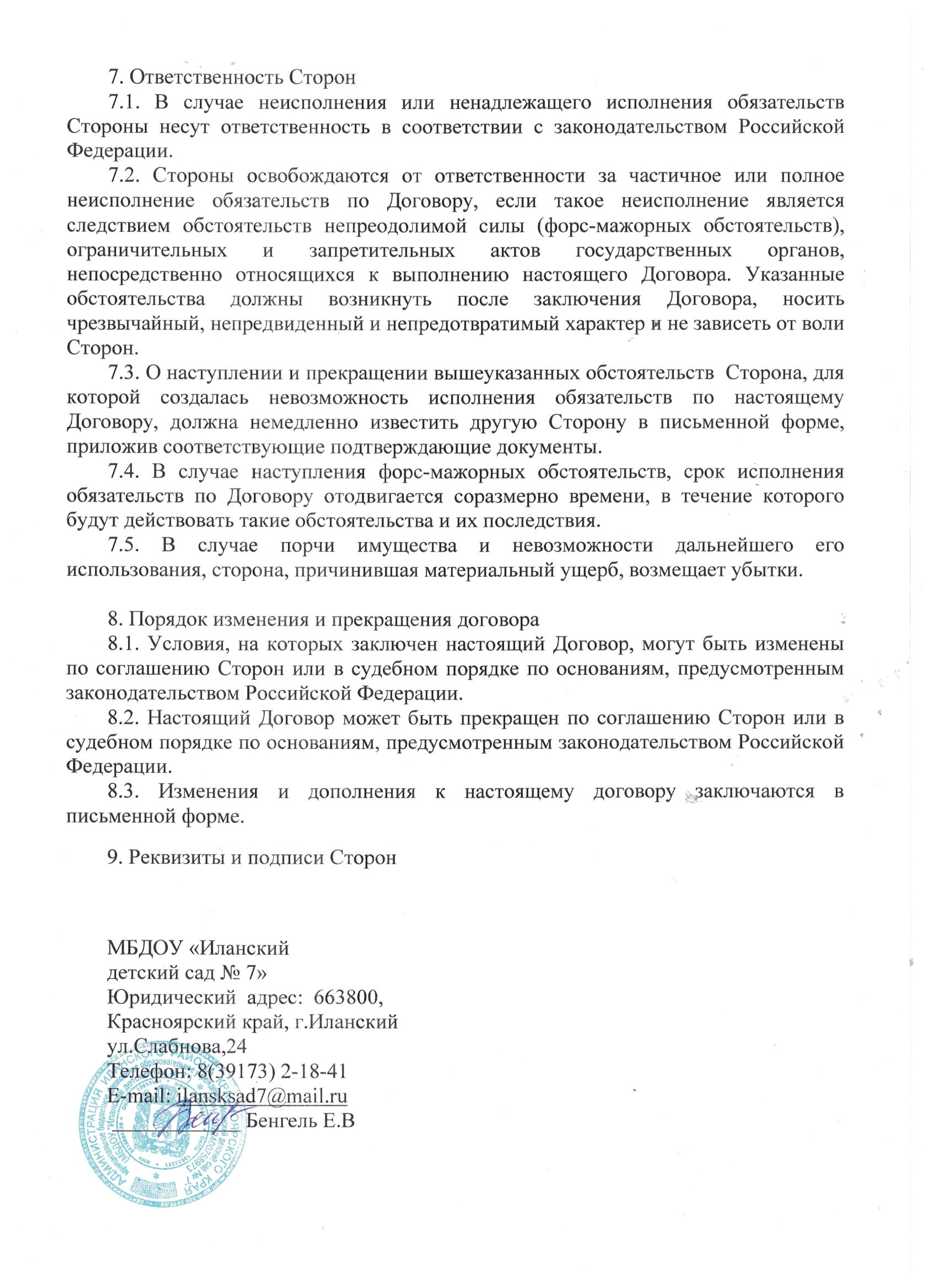 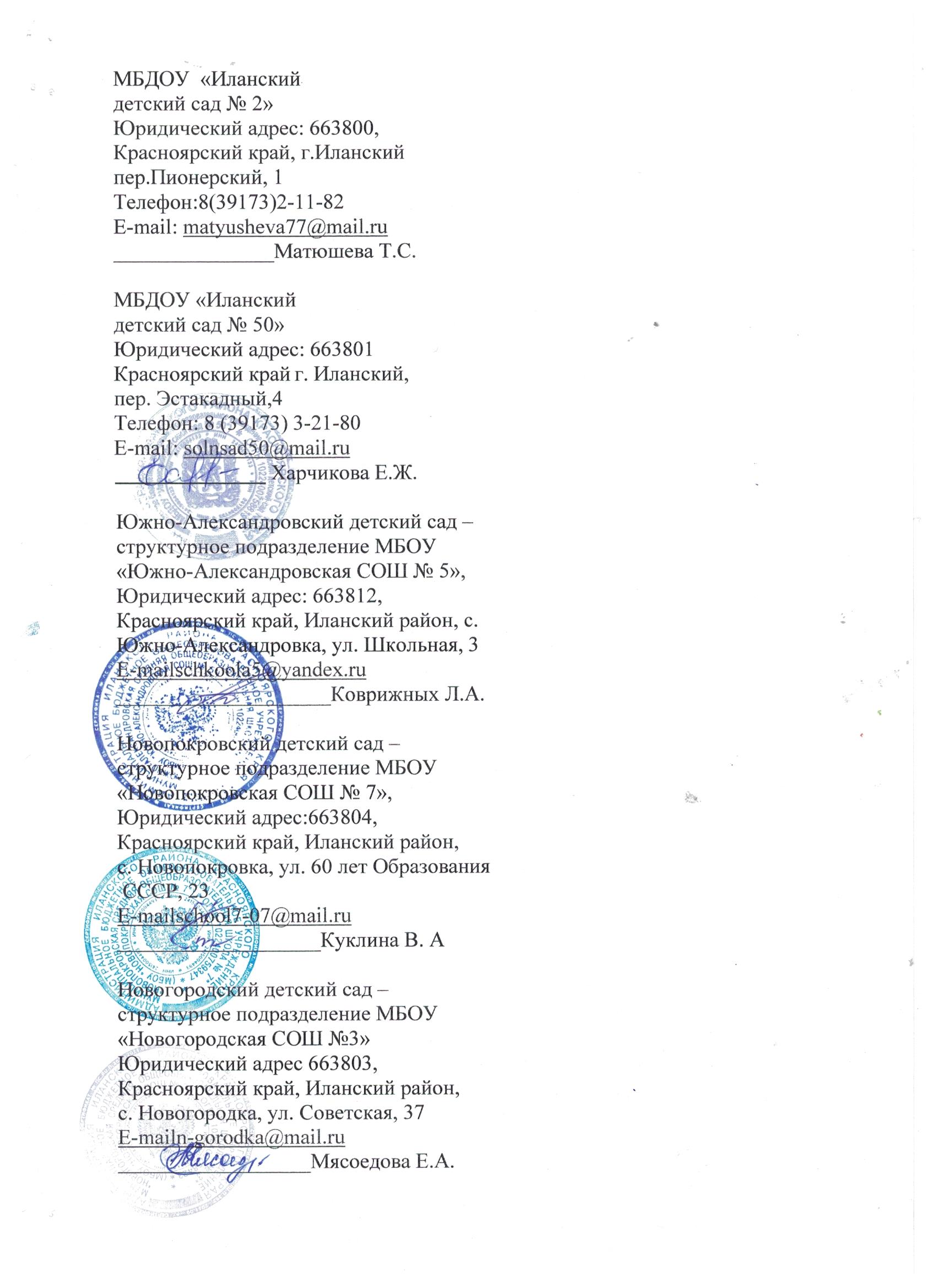 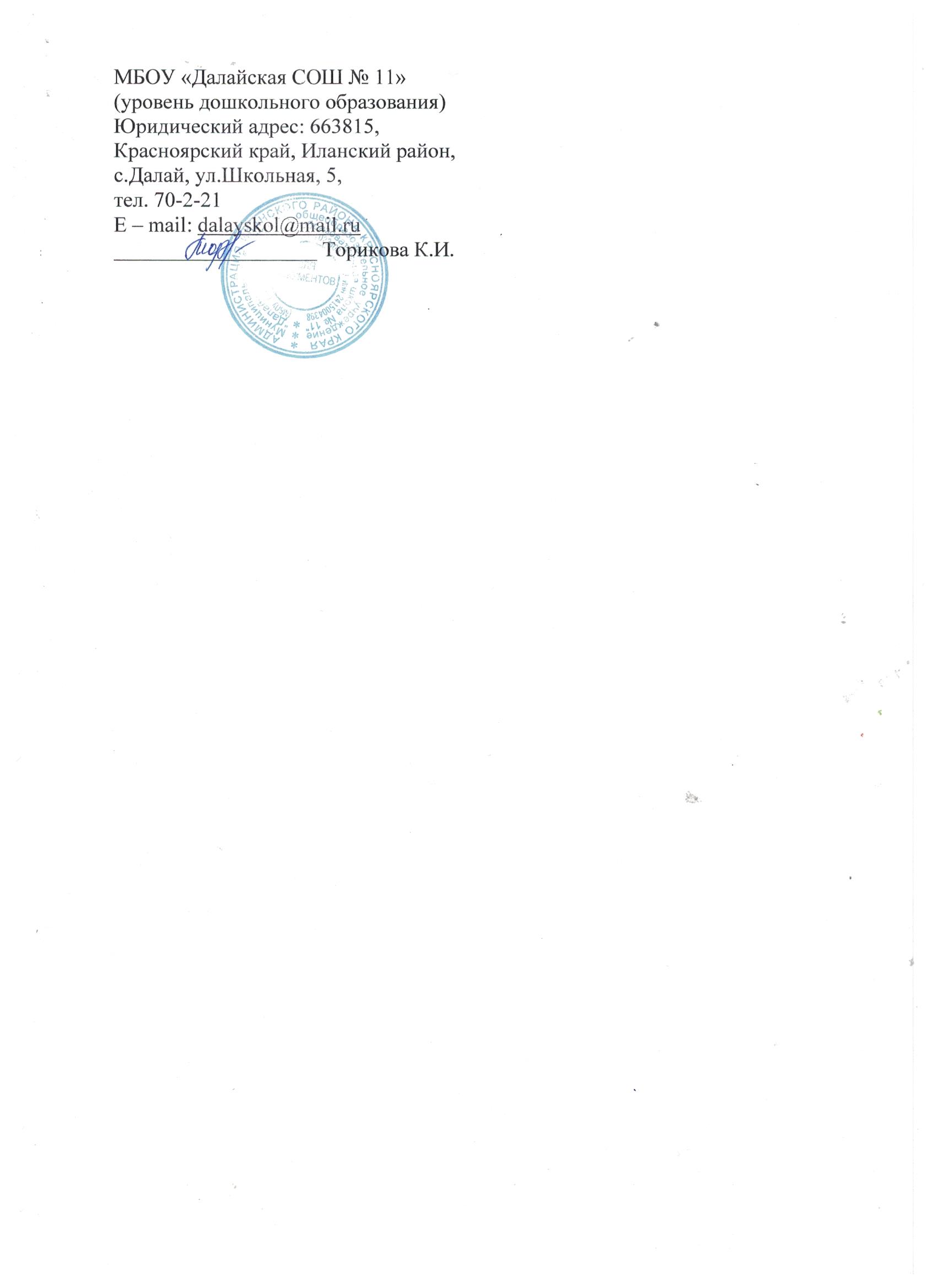 МБДОУ «Иланский детский сад № 7»                               01.11.2020г. 